Rubrik Penilaian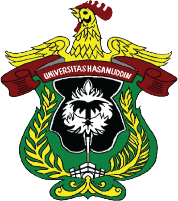 UNIVERSITAS HASANUDDINFAKULTAS TEKNIKTEKNIK GEOLOGIUNIVERSITAS HASANUDDINFAKULTAS TEKNIKTEKNIK GEOLOGIUNIVERSITAS HASANUDDINFAKULTAS TEKNIKTEKNIK GEOLOGIUNIVERSITAS HASANUDDINFAKULTAS TEKNIKTEKNIK GEOLOGIUNIVERSITAS HASANUDDINFAKULTAS TEKNIKTEKNIK GEOLOGIUNIVERSITAS HASANUDDINFAKULTAS TEKNIKTEKNIK GEOLOGIUNIVERSITAS HASANUDDINFAKULTAS TEKNIKTEKNIK GEOLOGIUNIVERSITAS HASANUDDINFAKULTAS TEKNIKTEKNIK GEOLOGIUNIVERSITAS HASANUDDINFAKULTAS TEKNIKTEKNIK GEOLOGIUNIVERSITAS HASANUDDINFAKULTAS TEKNIKTEKNIK GEOLOGIUNIVERSITAS HASANUDDINFAKULTAS TEKNIKTEKNIK GEOLOGIKode DokumenSW-D611-12Kode DokumenSW-D611-12RENCANA PEMBELAJARAN SEMESTERRENCANA PEMBELAJARAN SEMESTERRENCANA PEMBELAJARAN SEMESTERRENCANA PEMBELAJARAN SEMESTERRENCANA PEMBELAJARAN SEMESTERRENCANA PEMBELAJARAN SEMESTERRENCANA PEMBELAJARAN SEMESTERRENCANA PEMBELAJARAN SEMESTERRENCANA PEMBELAJARAN SEMESTERRENCANA PEMBELAJARAN SEMESTERRENCANA PEMBELAJARAN SEMESTERRENCANA PEMBELAJARAN SEMESTERRENCANA PEMBELAJARAN SEMESTERRENCANA PEMBELAJARAN SEMESTERMATA KULIAH (MK)MATA KULIAH (MK)MATA KULIAH (MK)MATA KULIAH (MK)MATA KULIAH (MK)KODERumpun MKRumpun MKRumpun MKBOBOT (SKS)BOBOT (SKS)SEMESTERSEMESTERTgl PenyusunanOseanografiOseanografiOseanografiOseanografiOseanografi21D06120502Informasi dan Teknologi RekayasaInformasi dan Teknologi RekayasaInformasi dan Teknologi RekayasaT=1P=133Juni 2023OTORISASITM=Tatap Muka, PT=Penugasan Terstruktur, BM=Belajar mandiri.S= Sikap, P= Pengetahuan, KU= Keterampilan Umum, KK= Keterampilan KhususOTORISASITM=Tatap Muka, PT=Penugasan Terstruktur, BM=Belajar mandiri.S= Sikap, P= Pengetahuan, KU= Keterampilan Umum, KK= Keterampilan KhususOTORISASITM=Tatap Muka, PT=Penugasan Terstruktur, BM=Belajar mandiri.S= Sikap, P= Pengetahuan, KU= Keterampilan Umum, KK= Keterampilan KhususOTORISASITM=Tatap Muka, PT=Penugasan Terstruktur, BM=Belajar mandiri.S= Sikap, P= Pengetahuan, KU= Keterampilan Umum, KK= Keterampilan KhususOTORISASITM=Tatap Muka, PT=Penugasan Terstruktur, BM=Belajar mandiri.S= Sikap, P= Pengetahuan, KU= Keterampilan Umum, KK= Keterampilan KhususPengembang RPSPengembang RPSKoordinator RMKKoordinator RMKKoordinator RMKKoordinator RMKKetua PRODIKetua PRODIKetua PRODIOTORISASITM=Tatap Muka, PT=Penugasan Terstruktur, BM=Belajar mandiri.S= Sikap, P= Pengetahuan, KU= Keterampilan Umum, KK= Keterampilan KhususOTORISASITM=Tatap Muka, PT=Penugasan Terstruktur, BM=Belajar mandiri.S= Sikap, P= Pengetahuan, KU= Keterampilan Umum, KK= Keterampilan KhususOTORISASITM=Tatap Muka, PT=Penugasan Terstruktur, BM=Belajar mandiri.S= Sikap, P= Pengetahuan, KU= Keterampilan Umum, KK= Keterampilan KhususOTORISASITM=Tatap Muka, PT=Penugasan Terstruktur, BM=Belajar mandiri.S= Sikap, P= Pengetahuan, KU= Keterampilan Umum, KK= Keterampilan KhususOTORISASITM=Tatap Muka, PT=Penugasan Terstruktur, BM=Belajar mandiri.S= Sikap, P= Pengetahuan, KU= Keterampilan Umum, KK= Keterampilan KhususHaerani SirajuddinHaerani SirajuddinHj. Rohaya LangkokeHj. Rohaya LangkokeHj. Rohaya LangkokeHj. Rohaya LangkokeHendra PachriHendra PachriHendra PachriCapaian Pembelajaran (CP)CPL-PRODI yang dibebankan pada MKCPL-PRODI yang dibebankan pada MKCPL-PRODI yang dibebankan pada MKCPL-PRODI yang dibebankan pada MKCPL-PRODI yang dibebankan pada MKCPL-PRODI yang dibebankan pada MKIndikator Kinerja (IK)Indikator Kinerja (IK)Indikator Kinerja (IK)Indikator Kinerja (IK)Indikator Kinerja (IK)Indikator Kinerja (IK)Indikator Kinerja (IK)Capaian Pembelajaran (CP)CP-2Memiliki pemahaman tentang proses geologi,  beserta produk yang menyusun dan membentuk bumiMemiliki pemahaman tentang proses geologi,  beserta produk yang menyusun dan membentuk bumiMemiliki pemahaman tentang proses geologi,  beserta produk yang menyusun dan membentuk bumiMemiliki pemahaman tentang proses geologi,  beserta produk yang menyusun dan membentuk bumiMemiliki pemahaman tentang proses geologi,  beserta produk yang menyusun dan membentuk bumiP6Mampu memahami proses geologi untuk membuat proyeksi berdasarkan penalaran ilmiahMampu memahami proses geologi untuk membuat proyeksi berdasarkan penalaran ilmiahMampu memahami proses geologi untuk membuat proyeksi berdasarkan penalaran ilmiahMampu memahami proses geologi untuk membuat proyeksi berdasarkan penalaran ilmiahMampu memahami proses geologi untuk membuat proyeksi berdasarkan penalaran ilmiahMampu memahami proses geologi untuk membuat proyeksi berdasarkan penalaran ilmiahCapaian Pembelajaran (CP)Capaian Pembelajaran Mata Kuliah (CPMK)Capaian Pembelajaran Mata Kuliah (CPMK)Capaian Pembelajaran Mata Kuliah (CPMK)Capaian Pembelajaran Mata Kuliah (CPMK)Capaian Pembelajaran Mata Kuliah (CPMK)Capaian Pembelajaran Mata Kuliah (CPMK)Capaian Pembelajaran (CP)CPMK - 1CPMK - 2 CPMK - 3 CPMK - 4 CPMK - 5CPMK - 1CPMK - 2 CPMK - 3 CPMK - 4 CPMK - 5Memahami komponen dan karakteristik fisik lautan, termasuk suhu, salinitas, kepadatan, dan arus laut.Memahami peran lautan dalam perubahan iklim global, termasuk sirkulasi termohalin dan penyerapan karbon dioksida.Memahami peran manusia dalam mempengaruhi lautan dan keberlanjutan sumber daya laut.Mengidentifikasi dan menjelaskan keanekaragaman hayati lautan serta ekosistemnya.Menjelaskan proses geologi yang terjadi di dasar lautan, seperti pembentukan gunung bawah laut dan palung.Memahami komponen dan karakteristik fisik lautan, termasuk suhu, salinitas, kepadatan, dan arus laut.Memahami peran lautan dalam perubahan iklim global, termasuk sirkulasi termohalin dan penyerapan karbon dioksida.Memahami peran manusia dalam mempengaruhi lautan dan keberlanjutan sumber daya laut.Mengidentifikasi dan menjelaskan keanekaragaman hayati lautan serta ekosistemnya.Menjelaskan proses geologi yang terjadi di dasar lautan, seperti pembentukan gunung bawah laut dan palung.Memahami komponen dan karakteristik fisik lautan, termasuk suhu, salinitas, kepadatan, dan arus laut.Memahami peran lautan dalam perubahan iklim global, termasuk sirkulasi termohalin dan penyerapan karbon dioksida.Memahami peran manusia dalam mempengaruhi lautan dan keberlanjutan sumber daya laut.Mengidentifikasi dan menjelaskan keanekaragaman hayati lautan serta ekosistemnya.Menjelaskan proses geologi yang terjadi di dasar lautan, seperti pembentukan gunung bawah laut dan palung.Memahami komponen dan karakteristik fisik lautan, termasuk suhu, salinitas, kepadatan, dan arus laut.Memahami peran lautan dalam perubahan iklim global, termasuk sirkulasi termohalin dan penyerapan karbon dioksida.Memahami peran manusia dalam mempengaruhi lautan dan keberlanjutan sumber daya laut.Mengidentifikasi dan menjelaskan keanekaragaman hayati lautan serta ekosistemnya.Menjelaskan proses geologi yang terjadi di dasar lautan, seperti pembentukan gunung bawah laut dan palung.Memahami komponen dan karakteristik fisik lautan, termasuk suhu, salinitas, kepadatan, dan arus laut.Memahami peran lautan dalam perubahan iklim global, termasuk sirkulasi termohalin dan penyerapan karbon dioksida.Memahami peran manusia dalam mempengaruhi lautan dan keberlanjutan sumber daya laut.Mengidentifikasi dan menjelaskan keanekaragaman hayati lautan serta ekosistemnya.Menjelaskan proses geologi yang terjadi di dasar lautan, seperti pembentukan gunung bawah laut dan palung.Memahami komponen dan karakteristik fisik lautan, termasuk suhu, salinitas, kepadatan, dan arus laut.Memahami peran lautan dalam perubahan iklim global, termasuk sirkulasi termohalin dan penyerapan karbon dioksida.Memahami peran manusia dalam mempengaruhi lautan dan keberlanjutan sumber daya laut.Mengidentifikasi dan menjelaskan keanekaragaman hayati lautan serta ekosistemnya.Menjelaskan proses geologi yang terjadi di dasar lautan, seperti pembentukan gunung bawah laut dan palung.Memahami komponen dan karakteristik fisik lautan, termasuk suhu, salinitas, kepadatan, dan arus laut.Memahami peran lautan dalam perubahan iklim global, termasuk sirkulasi termohalin dan penyerapan karbon dioksida.Memahami peran manusia dalam mempengaruhi lautan dan keberlanjutan sumber daya laut.Mengidentifikasi dan menjelaskan keanekaragaman hayati lautan serta ekosistemnya.Menjelaskan proses geologi yang terjadi di dasar lautan, seperti pembentukan gunung bawah laut dan palung.Memahami komponen dan karakteristik fisik lautan, termasuk suhu, salinitas, kepadatan, dan arus laut.Memahami peran lautan dalam perubahan iklim global, termasuk sirkulasi termohalin dan penyerapan karbon dioksida.Memahami peran manusia dalam mempengaruhi lautan dan keberlanjutan sumber daya laut.Mengidentifikasi dan menjelaskan keanekaragaman hayati lautan serta ekosistemnya.Menjelaskan proses geologi yang terjadi di dasar lautan, seperti pembentukan gunung bawah laut dan palung.Memahami komponen dan karakteristik fisik lautan, termasuk suhu, salinitas, kepadatan, dan arus laut.Memahami peran lautan dalam perubahan iklim global, termasuk sirkulasi termohalin dan penyerapan karbon dioksida.Memahami peran manusia dalam mempengaruhi lautan dan keberlanjutan sumber daya laut.Mengidentifikasi dan menjelaskan keanekaragaman hayati lautan serta ekosistemnya.Menjelaskan proses geologi yang terjadi di dasar lautan, seperti pembentukan gunung bawah laut dan palung.Memahami komponen dan karakteristik fisik lautan, termasuk suhu, salinitas, kepadatan, dan arus laut.Memahami peran lautan dalam perubahan iklim global, termasuk sirkulasi termohalin dan penyerapan karbon dioksida.Memahami peran manusia dalam mempengaruhi lautan dan keberlanjutan sumber daya laut.Mengidentifikasi dan menjelaskan keanekaragaman hayati lautan serta ekosistemnya.Menjelaskan proses geologi yang terjadi di dasar lautan, seperti pembentukan gunung bawah laut dan palung.Memahami komponen dan karakteristik fisik lautan, termasuk suhu, salinitas, kepadatan, dan arus laut.Memahami peran lautan dalam perubahan iklim global, termasuk sirkulasi termohalin dan penyerapan karbon dioksida.Memahami peran manusia dalam mempengaruhi lautan dan keberlanjutan sumber daya laut.Mengidentifikasi dan menjelaskan keanekaragaman hayati lautan serta ekosistemnya.Menjelaskan proses geologi yang terjadi di dasar lautan, seperti pembentukan gunung bawah laut dan palung.Capaian Pembelajaran (CP)CPL  Sub-CPMKCPL  Sub-CPMKCPL  Sub-CPMKCPL  Sub-CPMKCPL  Sub-CPMKCPL  Sub-CPMKCapaian Pembelajaran (CP)Sub-CPMK 1Sub-CPMK 2Sub-CPMK 3Sub-CPMK 4Sub-CPMK 5Sub-CPMK 1Sub-CPMK 2Sub-CPMK 3Sub-CPMK 4Sub-CPMK 5Sub-CPMK 1Sub-CPMK 2Sub-CPMK 3Sub-CPMK 4Sub-CPMK 5Mampu memahami materi terkait suhu, salinitas, kepadatan, dan sirkulasi laut.Mampu memahami materi terkait gelombang, arus, dan pasang surut.Mampu memahami materi terkait pola iklim dan perubahan iklim global.Mampu memahami peranan lautan dalam siklus biogeokimia, seperti siklus karbon, nitrogen, dan fosforMampu memahami komposisi kimia air laut, termasuk garam, nutrien, dan polutanMampu memahami struktur dasar laut, seperti dataran kontinental, batas benua-laut, dan lembah laut.Mampu memahami batuan dan proses geologi di dasar laut, termasuk pengendapan sedimen dan pembentukan fitur geologis.Mampu memahami ekosistem laut dan zonasi biologis di laut.Mampu mengklasifikasikan organisme laut dan interaksi ekosistem.Mampu memahami materi terkait polusi laut dan dampaknya terhadap kehidupan laut.Mampu memahami pengelolaan sumber daya laut dan konservasi kelautanMampu memahami materi terkait suhu, salinitas, kepadatan, dan sirkulasi laut.Mampu memahami materi terkait gelombang, arus, dan pasang surut.Mampu memahami materi terkait pola iklim dan perubahan iklim global.Mampu memahami peranan lautan dalam siklus biogeokimia, seperti siklus karbon, nitrogen, dan fosforMampu memahami komposisi kimia air laut, termasuk garam, nutrien, dan polutanMampu memahami struktur dasar laut, seperti dataran kontinental, batas benua-laut, dan lembah laut.Mampu memahami batuan dan proses geologi di dasar laut, termasuk pengendapan sedimen dan pembentukan fitur geologis.Mampu memahami ekosistem laut dan zonasi biologis di laut.Mampu mengklasifikasikan organisme laut dan interaksi ekosistem.Mampu memahami materi terkait polusi laut dan dampaknya terhadap kehidupan laut.Mampu memahami pengelolaan sumber daya laut dan konservasi kelautanMampu memahami materi terkait suhu, salinitas, kepadatan, dan sirkulasi laut.Mampu memahami materi terkait gelombang, arus, dan pasang surut.Mampu memahami materi terkait pola iklim dan perubahan iklim global.Mampu memahami peranan lautan dalam siklus biogeokimia, seperti siklus karbon, nitrogen, dan fosforMampu memahami komposisi kimia air laut, termasuk garam, nutrien, dan polutanMampu memahami struktur dasar laut, seperti dataran kontinental, batas benua-laut, dan lembah laut.Mampu memahami batuan dan proses geologi di dasar laut, termasuk pengendapan sedimen dan pembentukan fitur geologis.Mampu memahami ekosistem laut dan zonasi biologis di laut.Mampu mengklasifikasikan organisme laut dan interaksi ekosistem.Mampu memahami materi terkait polusi laut dan dampaknya terhadap kehidupan laut.Mampu memahami pengelolaan sumber daya laut dan konservasi kelautanMampu memahami materi terkait suhu, salinitas, kepadatan, dan sirkulasi laut.Mampu memahami materi terkait gelombang, arus, dan pasang surut.Mampu memahami materi terkait pola iklim dan perubahan iklim global.Mampu memahami peranan lautan dalam siklus biogeokimia, seperti siklus karbon, nitrogen, dan fosforMampu memahami komposisi kimia air laut, termasuk garam, nutrien, dan polutanMampu memahami struktur dasar laut, seperti dataran kontinental, batas benua-laut, dan lembah laut.Mampu memahami batuan dan proses geologi di dasar laut, termasuk pengendapan sedimen dan pembentukan fitur geologis.Mampu memahami ekosistem laut dan zonasi biologis di laut.Mampu mengklasifikasikan organisme laut dan interaksi ekosistem.Mampu memahami materi terkait polusi laut dan dampaknya terhadap kehidupan laut.Mampu memahami pengelolaan sumber daya laut dan konservasi kelautanMampu memahami materi terkait suhu, salinitas, kepadatan, dan sirkulasi laut.Mampu memahami materi terkait gelombang, arus, dan pasang surut.Mampu memahami materi terkait pola iklim dan perubahan iklim global.Mampu memahami peranan lautan dalam siklus biogeokimia, seperti siklus karbon, nitrogen, dan fosforMampu memahami komposisi kimia air laut, termasuk garam, nutrien, dan polutanMampu memahami struktur dasar laut, seperti dataran kontinental, batas benua-laut, dan lembah laut.Mampu memahami batuan dan proses geologi di dasar laut, termasuk pengendapan sedimen dan pembentukan fitur geologis.Mampu memahami ekosistem laut dan zonasi biologis di laut.Mampu mengklasifikasikan organisme laut dan interaksi ekosistem.Mampu memahami materi terkait polusi laut dan dampaknya terhadap kehidupan laut.Mampu memahami pengelolaan sumber daya laut dan konservasi kelautanMampu memahami materi terkait suhu, salinitas, kepadatan, dan sirkulasi laut.Mampu memahami materi terkait gelombang, arus, dan pasang surut.Mampu memahami materi terkait pola iklim dan perubahan iklim global.Mampu memahami peranan lautan dalam siklus biogeokimia, seperti siklus karbon, nitrogen, dan fosforMampu memahami komposisi kimia air laut, termasuk garam, nutrien, dan polutanMampu memahami struktur dasar laut, seperti dataran kontinental, batas benua-laut, dan lembah laut.Mampu memahami batuan dan proses geologi di dasar laut, termasuk pengendapan sedimen dan pembentukan fitur geologis.Mampu memahami ekosistem laut dan zonasi biologis di laut.Mampu mengklasifikasikan organisme laut dan interaksi ekosistem.Mampu memahami materi terkait polusi laut dan dampaknya terhadap kehidupan laut.Mampu memahami pengelolaan sumber daya laut dan konservasi kelautanMampu memahami materi terkait suhu, salinitas, kepadatan, dan sirkulasi laut.Mampu memahami materi terkait gelombang, arus, dan pasang surut.Mampu memahami materi terkait pola iklim dan perubahan iklim global.Mampu memahami peranan lautan dalam siklus biogeokimia, seperti siklus karbon, nitrogen, dan fosforMampu memahami komposisi kimia air laut, termasuk garam, nutrien, dan polutanMampu memahami struktur dasar laut, seperti dataran kontinental, batas benua-laut, dan lembah laut.Mampu memahami batuan dan proses geologi di dasar laut, termasuk pengendapan sedimen dan pembentukan fitur geologis.Mampu memahami ekosistem laut dan zonasi biologis di laut.Mampu mengklasifikasikan organisme laut dan interaksi ekosistem.Mampu memahami materi terkait polusi laut dan dampaknya terhadap kehidupan laut.Mampu memahami pengelolaan sumber daya laut dan konservasi kelautanMampu memahami materi terkait suhu, salinitas, kepadatan, dan sirkulasi laut.Mampu memahami materi terkait gelombang, arus, dan pasang surut.Mampu memahami materi terkait pola iklim dan perubahan iklim global.Mampu memahami peranan lautan dalam siklus biogeokimia, seperti siklus karbon, nitrogen, dan fosforMampu memahami komposisi kimia air laut, termasuk garam, nutrien, dan polutanMampu memahami struktur dasar laut, seperti dataran kontinental, batas benua-laut, dan lembah laut.Mampu memahami batuan dan proses geologi di dasar laut, termasuk pengendapan sedimen dan pembentukan fitur geologis.Mampu memahami ekosistem laut dan zonasi biologis di laut.Mampu mengklasifikasikan organisme laut dan interaksi ekosistem.Mampu memahami materi terkait polusi laut dan dampaknya terhadap kehidupan laut.Mampu memahami pengelolaan sumber daya laut dan konservasi kelautanMampu memahami materi terkait suhu, salinitas, kepadatan, dan sirkulasi laut.Mampu memahami materi terkait gelombang, arus, dan pasang surut.Mampu memahami materi terkait pola iklim dan perubahan iklim global.Mampu memahami peranan lautan dalam siklus biogeokimia, seperti siklus karbon, nitrogen, dan fosforMampu memahami komposisi kimia air laut, termasuk garam, nutrien, dan polutanMampu memahami struktur dasar laut, seperti dataran kontinental, batas benua-laut, dan lembah laut.Mampu memahami batuan dan proses geologi di dasar laut, termasuk pengendapan sedimen dan pembentukan fitur geologis.Mampu memahami ekosistem laut dan zonasi biologis di laut.Mampu mengklasifikasikan organisme laut dan interaksi ekosistem.Mampu memahami materi terkait polusi laut dan dampaknya terhadap kehidupan laut.Mampu memahami pengelolaan sumber daya laut dan konservasi kelautanMampu memahami materi terkait suhu, salinitas, kepadatan, dan sirkulasi laut.Mampu memahami materi terkait gelombang, arus, dan pasang surut.Mampu memahami materi terkait pola iklim dan perubahan iklim global.Mampu memahami peranan lautan dalam siklus biogeokimia, seperti siklus karbon, nitrogen, dan fosforMampu memahami komposisi kimia air laut, termasuk garam, nutrien, dan polutanMampu memahami struktur dasar laut, seperti dataran kontinental, batas benua-laut, dan lembah laut.Mampu memahami batuan dan proses geologi di dasar laut, termasuk pengendapan sedimen dan pembentukan fitur geologis.Mampu memahami ekosistem laut dan zonasi biologis di laut.Mampu mengklasifikasikan organisme laut dan interaksi ekosistem.Mampu memahami materi terkait polusi laut dan dampaknya terhadap kehidupan laut.Mampu memahami pengelolaan sumber daya laut dan konservasi kelautanDeskripsi Singkat Mata KuliahMata kuliah ini membahas tentang studi ilmiah mengenai lautan, termasuk karakteristik fisik, kimia, biologi, dan geologi lautan serta pengaruhnya terhadap kehidupan di Bumi Mata kuliah ini membahas tentang studi ilmiah mengenai lautan, termasuk karakteristik fisik, kimia, biologi, dan geologi lautan serta pengaruhnya terhadap kehidupan di Bumi Mata kuliah ini membahas tentang studi ilmiah mengenai lautan, termasuk karakteristik fisik, kimia, biologi, dan geologi lautan serta pengaruhnya terhadap kehidupan di Bumi Mata kuliah ini membahas tentang studi ilmiah mengenai lautan, termasuk karakteristik fisik, kimia, biologi, dan geologi lautan serta pengaruhnya terhadap kehidupan di Bumi Mata kuliah ini membahas tentang studi ilmiah mengenai lautan, termasuk karakteristik fisik, kimia, biologi, dan geologi lautan serta pengaruhnya terhadap kehidupan di Bumi Mata kuliah ini membahas tentang studi ilmiah mengenai lautan, termasuk karakteristik fisik, kimia, biologi, dan geologi lautan serta pengaruhnya terhadap kehidupan di Bumi Mata kuliah ini membahas tentang studi ilmiah mengenai lautan, termasuk karakteristik fisik, kimia, biologi, dan geologi lautan serta pengaruhnya terhadap kehidupan di Bumi Mata kuliah ini membahas tentang studi ilmiah mengenai lautan, termasuk karakteristik fisik, kimia, biologi, dan geologi lautan serta pengaruhnya terhadap kehidupan di Bumi Mata kuliah ini membahas tentang studi ilmiah mengenai lautan, termasuk karakteristik fisik, kimia, biologi, dan geologi lautan serta pengaruhnya terhadap kehidupan di Bumi Mata kuliah ini membahas tentang studi ilmiah mengenai lautan, termasuk karakteristik fisik, kimia, biologi, dan geologi lautan serta pengaruhnya terhadap kehidupan di Bumi Mata kuliah ini membahas tentang studi ilmiah mengenai lautan, termasuk karakteristik fisik, kimia, biologi, dan geologi lautan serta pengaruhnya terhadap kehidupan di Bumi Mata kuliah ini membahas tentang studi ilmiah mengenai lautan, termasuk karakteristik fisik, kimia, biologi, dan geologi lautan serta pengaruhnya terhadap kehidupan di Bumi Mata kuliah ini membahas tentang studi ilmiah mengenai lautan, termasuk karakteristik fisik, kimia, biologi, dan geologi lautan serta pengaruhnya terhadap kehidupan di Bumi Bahan Kajian / Materi Pembelajaran1. Karakteristik Fisik LautanSuhu, salinitas, kepadatan, dan sirkulasi laut.Gelombang, arus, dan pasang surut.Pola iklim dan perubahan iklim global.2. Geologi Dasar LautanStruktur dasar laut, seperti dataran kontinental, batas benua-laut, dan lembah laut.Batuan dan proses geologi di dasar laut, termasuk pengendapan sedimen dan pembentukan fitur geologis.3. Kimia LautanKomposisi kimia air laut, termasuk garam, nutrien, dan polutan.Peran lautan dalam siklus biogeokimia, seperti siklus karbon, nitrogen, dan fosfor.4. Keanekaragaman Hayati LautanEkosistem laut dan zonasi biologis di laut.Klasifikasi organisme laut dan interaksi ekosistem.5. Pengaruh Manusia pada LautanPolusi laut dan dampaknya terhadap kehidupan laut.Pengelolaan sumber daya laut dan konservasi kelautan.1. Karakteristik Fisik LautanSuhu, salinitas, kepadatan, dan sirkulasi laut.Gelombang, arus, dan pasang surut.Pola iklim dan perubahan iklim global.2. Geologi Dasar LautanStruktur dasar laut, seperti dataran kontinental, batas benua-laut, dan lembah laut.Batuan dan proses geologi di dasar laut, termasuk pengendapan sedimen dan pembentukan fitur geologis.3. Kimia LautanKomposisi kimia air laut, termasuk garam, nutrien, dan polutan.Peran lautan dalam siklus biogeokimia, seperti siklus karbon, nitrogen, dan fosfor.4. Keanekaragaman Hayati LautanEkosistem laut dan zonasi biologis di laut.Klasifikasi organisme laut dan interaksi ekosistem.5. Pengaruh Manusia pada LautanPolusi laut dan dampaknya terhadap kehidupan laut.Pengelolaan sumber daya laut dan konservasi kelautan.1. Karakteristik Fisik LautanSuhu, salinitas, kepadatan, dan sirkulasi laut.Gelombang, arus, dan pasang surut.Pola iklim dan perubahan iklim global.2. Geologi Dasar LautanStruktur dasar laut, seperti dataran kontinental, batas benua-laut, dan lembah laut.Batuan dan proses geologi di dasar laut, termasuk pengendapan sedimen dan pembentukan fitur geologis.3. Kimia LautanKomposisi kimia air laut, termasuk garam, nutrien, dan polutan.Peran lautan dalam siklus biogeokimia, seperti siklus karbon, nitrogen, dan fosfor.4. Keanekaragaman Hayati LautanEkosistem laut dan zonasi biologis di laut.Klasifikasi organisme laut dan interaksi ekosistem.5. Pengaruh Manusia pada LautanPolusi laut dan dampaknya terhadap kehidupan laut.Pengelolaan sumber daya laut dan konservasi kelautan.1. Karakteristik Fisik LautanSuhu, salinitas, kepadatan, dan sirkulasi laut.Gelombang, arus, dan pasang surut.Pola iklim dan perubahan iklim global.2. Geologi Dasar LautanStruktur dasar laut, seperti dataran kontinental, batas benua-laut, dan lembah laut.Batuan dan proses geologi di dasar laut, termasuk pengendapan sedimen dan pembentukan fitur geologis.3. Kimia LautanKomposisi kimia air laut, termasuk garam, nutrien, dan polutan.Peran lautan dalam siklus biogeokimia, seperti siklus karbon, nitrogen, dan fosfor.4. Keanekaragaman Hayati LautanEkosistem laut dan zonasi biologis di laut.Klasifikasi organisme laut dan interaksi ekosistem.5. Pengaruh Manusia pada LautanPolusi laut dan dampaknya terhadap kehidupan laut.Pengelolaan sumber daya laut dan konservasi kelautan.1. Karakteristik Fisik LautanSuhu, salinitas, kepadatan, dan sirkulasi laut.Gelombang, arus, dan pasang surut.Pola iklim dan perubahan iklim global.2. Geologi Dasar LautanStruktur dasar laut, seperti dataran kontinental, batas benua-laut, dan lembah laut.Batuan dan proses geologi di dasar laut, termasuk pengendapan sedimen dan pembentukan fitur geologis.3. Kimia LautanKomposisi kimia air laut, termasuk garam, nutrien, dan polutan.Peran lautan dalam siklus biogeokimia, seperti siklus karbon, nitrogen, dan fosfor.4. Keanekaragaman Hayati LautanEkosistem laut dan zonasi biologis di laut.Klasifikasi organisme laut dan interaksi ekosistem.5. Pengaruh Manusia pada LautanPolusi laut dan dampaknya terhadap kehidupan laut.Pengelolaan sumber daya laut dan konservasi kelautan.1. Karakteristik Fisik LautanSuhu, salinitas, kepadatan, dan sirkulasi laut.Gelombang, arus, dan pasang surut.Pola iklim dan perubahan iklim global.2. Geologi Dasar LautanStruktur dasar laut, seperti dataran kontinental, batas benua-laut, dan lembah laut.Batuan dan proses geologi di dasar laut, termasuk pengendapan sedimen dan pembentukan fitur geologis.3. Kimia LautanKomposisi kimia air laut, termasuk garam, nutrien, dan polutan.Peran lautan dalam siklus biogeokimia, seperti siklus karbon, nitrogen, dan fosfor.4. Keanekaragaman Hayati LautanEkosistem laut dan zonasi biologis di laut.Klasifikasi organisme laut dan interaksi ekosistem.5. Pengaruh Manusia pada LautanPolusi laut dan dampaknya terhadap kehidupan laut.Pengelolaan sumber daya laut dan konservasi kelautan.1. Karakteristik Fisik LautanSuhu, salinitas, kepadatan, dan sirkulasi laut.Gelombang, arus, dan pasang surut.Pola iklim dan perubahan iklim global.2. Geologi Dasar LautanStruktur dasar laut, seperti dataran kontinental, batas benua-laut, dan lembah laut.Batuan dan proses geologi di dasar laut, termasuk pengendapan sedimen dan pembentukan fitur geologis.3. Kimia LautanKomposisi kimia air laut, termasuk garam, nutrien, dan polutan.Peran lautan dalam siklus biogeokimia, seperti siklus karbon, nitrogen, dan fosfor.4. Keanekaragaman Hayati LautanEkosistem laut dan zonasi biologis di laut.Klasifikasi organisme laut dan interaksi ekosistem.5. Pengaruh Manusia pada LautanPolusi laut dan dampaknya terhadap kehidupan laut.Pengelolaan sumber daya laut dan konservasi kelautan.1. Karakteristik Fisik LautanSuhu, salinitas, kepadatan, dan sirkulasi laut.Gelombang, arus, dan pasang surut.Pola iklim dan perubahan iklim global.2. Geologi Dasar LautanStruktur dasar laut, seperti dataran kontinental, batas benua-laut, dan lembah laut.Batuan dan proses geologi di dasar laut, termasuk pengendapan sedimen dan pembentukan fitur geologis.3. Kimia LautanKomposisi kimia air laut, termasuk garam, nutrien, dan polutan.Peran lautan dalam siklus biogeokimia, seperti siklus karbon, nitrogen, dan fosfor.4. Keanekaragaman Hayati LautanEkosistem laut dan zonasi biologis di laut.Klasifikasi organisme laut dan interaksi ekosistem.5. Pengaruh Manusia pada LautanPolusi laut dan dampaknya terhadap kehidupan laut.Pengelolaan sumber daya laut dan konservasi kelautan.1. Karakteristik Fisik LautanSuhu, salinitas, kepadatan, dan sirkulasi laut.Gelombang, arus, dan pasang surut.Pola iklim dan perubahan iklim global.2. Geologi Dasar LautanStruktur dasar laut, seperti dataran kontinental, batas benua-laut, dan lembah laut.Batuan dan proses geologi di dasar laut, termasuk pengendapan sedimen dan pembentukan fitur geologis.3. Kimia LautanKomposisi kimia air laut, termasuk garam, nutrien, dan polutan.Peran lautan dalam siklus biogeokimia, seperti siklus karbon, nitrogen, dan fosfor.4. Keanekaragaman Hayati LautanEkosistem laut dan zonasi biologis di laut.Klasifikasi organisme laut dan interaksi ekosistem.5. Pengaruh Manusia pada LautanPolusi laut dan dampaknya terhadap kehidupan laut.Pengelolaan sumber daya laut dan konservasi kelautan.1. Karakteristik Fisik LautanSuhu, salinitas, kepadatan, dan sirkulasi laut.Gelombang, arus, dan pasang surut.Pola iklim dan perubahan iklim global.2. Geologi Dasar LautanStruktur dasar laut, seperti dataran kontinental, batas benua-laut, dan lembah laut.Batuan dan proses geologi di dasar laut, termasuk pengendapan sedimen dan pembentukan fitur geologis.3. Kimia LautanKomposisi kimia air laut, termasuk garam, nutrien, dan polutan.Peran lautan dalam siklus biogeokimia, seperti siklus karbon, nitrogen, dan fosfor.4. Keanekaragaman Hayati LautanEkosistem laut dan zonasi biologis di laut.Klasifikasi organisme laut dan interaksi ekosistem.5. Pengaruh Manusia pada LautanPolusi laut dan dampaknya terhadap kehidupan laut.Pengelolaan sumber daya laut dan konservasi kelautan.1. Karakteristik Fisik LautanSuhu, salinitas, kepadatan, dan sirkulasi laut.Gelombang, arus, dan pasang surut.Pola iklim dan perubahan iklim global.2. Geologi Dasar LautanStruktur dasar laut, seperti dataran kontinental, batas benua-laut, dan lembah laut.Batuan dan proses geologi di dasar laut, termasuk pengendapan sedimen dan pembentukan fitur geologis.3. Kimia LautanKomposisi kimia air laut, termasuk garam, nutrien, dan polutan.Peran lautan dalam siklus biogeokimia, seperti siklus karbon, nitrogen, dan fosfor.4. Keanekaragaman Hayati LautanEkosistem laut dan zonasi biologis di laut.Klasifikasi organisme laut dan interaksi ekosistem.5. Pengaruh Manusia pada LautanPolusi laut dan dampaknya terhadap kehidupan laut.Pengelolaan sumber daya laut dan konservasi kelautan.1. Karakteristik Fisik LautanSuhu, salinitas, kepadatan, dan sirkulasi laut.Gelombang, arus, dan pasang surut.Pola iklim dan perubahan iklim global.2. Geologi Dasar LautanStruktur dasar laut, seperti dataran kontinental, batas benua-laut, dan lembah laut.Batuan dan proses geologi di dasar laut, termasuk pengendapan sedimen dan pembentukan fitur geologis.3. Kimia LautanKomposisi kimia air laut, termasuk garam, nutrien, dan polutan.Peran lautan dalam siklus biogeokimia, seperti siklus karbon, nitrogen, dan fosfor.4. Keanekaragaman Hayati LautanEkosistem laut dan zonasi biologis di laut.Klasifikasi organisme laut dan interaksi ekosistem.5. Pengaruh Manusia pada LautanPolusi laut dan dampaknya terhadap kehidupan laut.Pengelolaan sumber daya laut dan konservasi kelautan.1. Karakteristik Fisik LautanSuhu, salinitas, kepadatan, dan sirkulasi laut.Gelombang, arus, dan pasang surut.Pola iklim dan perubahan iklim global.2. Geologi Dasar LautanStruktur dasar laut, seperti dataran kontinental, batas benua-laut, dan lembah laut.Batuan dan proses geologi di dasar laut, termasuk pengendapan sedimen dan pembentukan fitur geologis.3. Kimia LautanKomposisi kimia air laut, termasuk garam, nutrien, dan polutan.Peran lautan dalam siklus biogeokimia, seperti siklus karbon, nitrogen, dan fosfor.4. Keanekaragaman Hayati LautanEkosistem laut dan zonasi biologis di laut.Klasifikasi organisme laut dan interaksi ekosistem.5. Pengaruh Manusia pada LautanPolusi laut dan dampaknya terhadap kehidupan laut.Pengelolaan sumber daya laut dan konservasi kelautan.PustakaUtama :Utama :Utama :Utama :PustakaBoggs, S. Jr. Ed. 1995. Principles of Sedimentology and Stratigraphy. 2nd Edition. Prentice Hall, Inc.: U.S.AHutabarat, S. dan Evans, S.M. 1984.Pengantar Oseanografi. Universitas Indonesia: Jakarta, Indonesia.Boggs, S. Jr. Ed. 1995. Principles of Sedimentology and Stratigraphy. 2nd Edition. Prentice Hall, Inc.: U.S.AHutabarat, S. dan Evans, S.M. 1984.Pengantar Oseanografi. Universitas Indonesia: Jakarta, Indonesia.Boggs, S. Jr. Ed. 1995. Principles of Sedimentology and Stratigraphy. 2nd Edition. Prentice Hall, Inc.: U.S.AHutabarat, S. dan Evans, S.M. 1984.Pengantar Oseanografi. Universitas Indonesia: Jakarta, Indonesia.Boggs, S. Jr. Ed. 1995. Principles of Sedimentology and Stratigraphy. 2nd Edition. Prentice Hall, Inc.: U.S.AHutabarat, S. dan Evans, S.M. 1984.Pengantar Oseanografi. Universitas Indonesia: Jakarta, Indonesia.Boggs, S. Jr. Ed. 1995. Principles of Sedimentology and Stratigraphy. 2nd Edition. Prentice Hall, Inc.: U.S.AHutabarat, S. dan Evans, S.M. 1984.Pengantar Oseanografi. Universitas Indonesia: Jakarta, Indonesia.Boggs, S. Jr. Ed. 1995. Principles of Sedimentology and Stratigraphy. 2nd Edition. Prentice Hall, Inc.: U.S.AHutabarat, S. dan Evans, S.M. 1984.Pengantar Oseanografi. Universitas Indonesia: Jakarta, Indonesia.Boggs, S. Jr. Ed. 1995. Principles of Sedimentology and Stratigraphy. 2nd Edition. Prentice Hall, Inc.: U.S.AHutabarat, S. dan Evans, S.M. 1984.Pengantar Oseanografi. Universitas Indonesia: Jakarta, Indonesia.Boggs, S. Jr. Ed. 1995. Principles of Sedimentology and Stratigraphy. 2nd Edition. Prentice Hall, Inc.: U.S.AHutabarat, S. dan Evans, S.M. 1984.Pengantar Oseanografi. Universitas Indonesia: Jakarta, Indonesia.Boggs, S. Jr. Ed. 1995. Principles of Sedimentology and Stratigraphy. 2nd Edition. Prentice Hall, Inc.: U.S.AHutabarat, S. dan Evans, S.M. 1984.Pengantar Oseanografi. Universitas Indonesia: Jakarta, Indonesia.Boggs, S. Jr. Ed. 1995. Principles of Sedimentology and Stratigraphy. 2nd Edition. Prentice Hall, Inc.: U.S.AHutabarat, S. dan Evans, S.M. 1984.Pengantar Oseanografi. Universitas Indonesia: Jakarta, Indonesia.Boggs, S. Jr. Ed. 1995. Principles of Sedimentology and Stratigraphy. 2nd Edition. Prentice Hall, Inc.: U.S.AHutabarat, S. dan Evans, S.M. 1984.Pengantar Oseanografi. Universitas Indonesia: Jakarta, Indonesia.Boggs, S. Jr. Ed. 1995. Principles of Sedimentology and Stratigraphy. 2nd Edition. Prentice Hall, Inc.: U.S.AHutabarat, S. dan Evans, S.M. 1984.Pengantar Oseanografi. Universitas Indonesia: Jakarta, Indonesia.Boggs, S. Jr. Ed. 1995. Principles of Sedimentology and Stratigraphy. 2nd Edition. Prentice Hall, Inc.: U.S.AHutabarat, S. dan Evans, S.M. 1984.Pengantar Oseanografi. Universitas Indonesia: Jakarta, Indonesia.PustakaPendukung :Pendukung :Pendukung :Pendukung :Pustaka-------------Dosen PengampuDr. Ir. Hj. Rohaya Langkoke, M.T. (D61-RL)Dr. Ir. Haerani Sirajuddin, M.T. (D61-HS)Dr. Ir. Hj. Rohaya Langkoke, M.T. (D61-RL)Dr. Ir. Haerani Sirajuddin, M.T. (D61-HS)Dr. Ir. Hj. Rohaya Langkoke, M.T. (D61-RL)Dr. Ir. Haerani Sirajuddin, M.T. (D61-HS)Dr. Ir. Hj. Rohaya Langkoke, M.T. (D61-RL)Dr. Ir. Haerani Sirajuddin, M.T. (D61-HS)Dr. Ir. Hj. Rohaya Langkoke, M.T. (D61-RL)Dr. Ir. Haerani Sirajuddin, M.T. (D61-HS)Dr. Ir. Hj. Rohaya Langkoke, M.T. (D61-RL)Dr. Ir. Haerani Sirajuddin, M.T. (D61-HS)Dr. Ir. Hj. Rohaya Langkoke, M.T. (D61-RL)Dr. Ir. Haerani Sirajuddin, M.T. (D61-HS)Dr. Ir. Hj. Rohaya Langkoke, M.T. (D61-RL)Dr. Ir. Haerani Sirajuddin, M.T. (D61-HS)Dr. Ir. Hj. Rohaya Langkoke, M.T. (D61-RL)Dr. Ir. Haerani Sirajuddin, M.T. (D61-HS)Dr. Ir. Hj. Rohaya Langkoke, M.T. (D61-RL)Dr. Ir. Haerani Sirajuddin, M.T. (D61-HS)Dr. Ir. Hj. Rohaya Langkoke, M.T. (D61-RL)Dr. Ir. Haerani Sirajuddin, M.T. (D61-HS)Dr. Ir. Hj. Rohaya Langkoke, M.T. (D61-RL)Dr. Ir. Haerani Sirajuddin, M.T. (D61-HS)Dr. Ir. Hj. Rohaya Langkoke, M.T. (D61-RL)Dr. Ir. Haerani Sirajuddin, M.T. (D61-HS)Matakuliah Syarat-------------Pekan Ke-Sub-CPMK(Kemampuan akhir tiap tahapan belajar)PenilaianPenilaianBentuk Pembelajaran,Metode Pembelajaran,Penugasan Mahasiswa,[Estimasi Waktu]Bentuk Pembelajaran,Metode Pembelajaran,Penugasan Mahasiswa,[Estimasi Waktu]Materi Pembelajaran[Pustaka]Bobot Penilaian (%)Bobot Penilaian (%)Bobot Penilaian (%)Bobot Penilaian (%)Bobot Penilaian (%)Pekan Ke-Sub-CPMK(Kemampuan akhir tiap tahapan belajar)IndikatorBentuk & KriteriaLuring (offline)Daring (online)UTUAT/ KLPL1[Sub-CPMK-1]Mampu memahami materi terkait suhu, salinitas, kepadatan, dan sirkulasi laut.Mampu memahami materi terkait suhu, salinitas, kepadatan, dan sirkulasi laut.Bentuk:Non Tes: Kehadiran dan aktifitasKriteria:Memahami rancangan materi terkait sifak fisik air lautBentuk:KuliahMetode:DiskusiTM [(1x(2x50’)]VIRTUAL, SIKOLA Alur
PembelajaranPertemuan PertamaModul 1Referensi terkait materi pertemuan pertamaBM (1X2X60’)PerkenalanKontrak perkuliahan[Pustaka Utama (PU)[Pustaka Pendukung (PP)312 - 4[Sub-CPMK-1]Mampu memahami materi terkait gelombang, arus, dan pasang surut.Mampu memahami materi terkait gelombangBentuk:Non Tes: Kehadiran dan aktifitasKriteria:memahami materi terkait gelombangBentuk:KuliahMetode:Diskusi TM [(1x(2x50’)]VIRTUAL, SIKOLA Alur
PembelajaranPertemuan ke-2Modul 1Referensi terkait materi pertemuan keduaBM (1X2X60’)[Pustaka Utama (PU)[Pustaka Pendukung (PP)312 - 4[Sub-CPMK-1]Mampu memahami materi terkait gelombang, arus, dan pasang surut.Mampu memahami materi terkait arus Bentuk:Non Tes: Kehadiran dan aktifitasKriteria:memahami materi terkait arusBentuk:KuliahMetode:DiskusiTM [(1x(2x50’)]Kuis 1VIRTUAL, SIKOLA Alur
PembelajaranPertemuan ke-3Modul 2Referensi terkait materi pertemuan ketigaBM (1X2X60’)[Pustaka Utama (PU)[Pustaka Pendukung (PP)322 - 4[Sub-CPMK-1]Mampu memahami materi terkait gelombang, arus, dan pasang surut.Mampu memahami materi terkait Pasang surutBentuk:Non Tes: Kehadiran dan aktifitasKriteria:memahami materi terkait Pasang surutBentuk:KuliahMetode:Diskusi TM [(1x(2x50’)]Tugas 1VIRTUAL, SIKOLA Alur
PembelajaranPertemuan ke-4Modul 3Referensi terkait materi pertemuan keempatBM (1X2X60’)[Pustaka Utama (PU)[Pustaka Pendukung (PP)335[Sub-CPMK-2]Mampu memahami materi terkait pola iklim dan perubahan iklim global.Mampu memahami materi terkait pola iklim dan perubahan iklim global.Bentuk:Non Tes: Kehadiran dan aktifitasKriteria:memahami materi terkait pola iklim dan perubahan iklim global.Bentuk:KuliahMetode:DiskusiTM [(1x(2x50’)]Tugas 2VIRTUAL, SIKOLA Alur
PembelajaranPertemuan ke-5Modul 4Referensi terkait materi pertemuan kelimaBM (1X2X60’)[Pustaka Utama (PU)[Pustaka Pendukung (PP)336-7[Sub-CPMK-2]Mampu memahami peranan lautan dalam siklus biogeokimia, seperti siklus karbon, nitrogen, dan fosforMampu memahami peranan lautan dalam siklus biogeokimia, seperti siklus karbon, nitrogen, dan fosforBentuk:Non Tes: Kehadiran dan aktifitasSoftware: Ms. Excel dan GstatKriteria:memahami peranan lautan dalam siklus biogeokimia, seperti siklus karbon, nitrogen, dan fosforBentuk:KuliahPraktikumMetode:Diskusi PBLResponsiTM [(1x(2x50’)]TutorialP [(1x(2x170’)]VIRTUAL, SIKOLA Alur
PembelajaranPertemuan ke-6Modul 5Referensi terkait materi pertemuan keenamBM (1X2X60’)[Pustaka Utama (PU)[Pustaka Pendukung (PP)313[Sub-CPMK-2]Mampu memahami peranan lautan dalam siklus biogeokimia, seperti siklus karbon, nitrogen, dan fosforMampu mengetahui hubungan  peranan lautan dalam siklus biogeokimia, seperti siklus karbon, nitrogen, dan fosforBentuk:Non Tes: Kehadiran dan aktifitasSoftware: Ms. Excel dan GstatKriteria:mengetahui hubungan  peranan lautan dalam siklus biogeokimiaBentuk:KuliahPraktikumMetode:Diskusi PBLResponsiTM [(1x(2x50’)]TutorialP [(1x(2x170’)]Tugas 3VIRTUAL, SIKOLA Alur
PembelajaranPertemuan ke-7Modul 6Referensi terkait materi pertemuan ketujuhBM (1X2X60’)[Pustaka Utama (PU)[Pustaka Pendukung (PP)3338Ujian Tengah SemesterPenguasaan Materi UjiBentuk:Tes: Kehadiran dan aktifitasKriteria:Penguasaan Materi UjiBentuk:TesMetode:Ujian tulisTM [(1x(2x50’)]VIRTUAL, SIKOLA Alur
PembelajaranPertemuan ke-8Modul 1-6Referensi terkait materi pertemuan pertama sampai ketujuhBM (1X2X60’)[Pustaka Utama (PU)[Pustaka Pendukung (PP)49 - 11[Sub-CPMK-2]Mampu memahami komposisi kimia air laut, termasuk garam, nutrien, dan polutanMampu memahami komposisi kimia air laut ( Garam,Nutriwn dan Polutan)Bentuk:Non Tes: Kehadiran dan aktifitasKriteria:Mampu memahami komposisi kimia air lautBentuk:KuliahPraktikumMetode:Diskusi PBLResponsiTM [(1x(2x50’)]TutorialP [(1x(2x170’)]VIRTUAL, SIKOLA Alur
PembelajaranPertemuan ke-9Modul 7 Referensi terkait materi pertemuan kesembilanBM (1X2X60’)[Pustaka Utama (PU)[Pustaka Pendukung (PP)329 - 11[Sub-CPMK-2]Mampu memahami komposisi kimia air laut, termasuk garam, nutrien, dan polutanMampu mendeskripsi komposisi kimia air laut ( Garam,Nutriwn dan Polutan)Bentuk:Non Tes: Kehadiran dan aktifitasKriteria:Mampu memahami komposisi kimia air lautBentuk:KuliahPraktikumMetode:Diskusi PBLResponsiTM [(1x(2x50’)]TutorialP [(1x(2x170’)]VIRTUAL, SIKOLA Alur
PembelajaranPertemuan ke-10Modul 7 Referensi terkait materi pertemuan kesembilanBM (1X2X60’)3129 - 11[Sub-CPMK-2]Mampu memahami komposisi kimia air laut, termasuk garam, nutrien, dan polutanMampu menganlisis komposisi kimia air lautBentuk:Non Tes: Kehadiran dan aktifitasKriteria:Mampu memahami komposisi kimia air lautBentuk:KuliahPraktikumMetode:Diskusi PBLResponsiTM [(1x(2x50’)]TutorialP [(1x(2x170’)]Tugas 4VIRTUAL, SIKOLA Alur
PembelajaranPertemuan ke-11Modul 7 Referensi terkait materi pertemuan kesembilanBM (1X2X60’)33212 - 13[Sub-CPMK-3]Mampu memahami struktur dasar laut, seperti dataran kontinental, batas benua-laut, dan lembah laut.Mampu memahami struktur dasar laut (dataran continental,batas benua-laut dan lembah)Bentuk:Non Tes: Kehadiran dan aktifitasKriteria:Mampu mengenali Struktur dasar lautBentuk:KuliahPraktikumMetode:Diskusi PBLResponsiTM [(1x(2x50’)]TutorialP [(1x(2x170’)]VIRTUAL, SIKOLA Alur
PembelajaranPertemuan ke-12Modul 8Referensi terkait materi pertemuan kesepuluhBM (1X2X60’)[Pustaka Utama (PU)[Pustaka Pendukung (PP)31312 - 13[Sub-CPMK-3]Mampu memahami struktur dasar laut, seperti dataran kontinental, batas benua-laut, dan lembah laut.Mampu mebedakan struktur dasar laut (dataran continental,batas benua-laut dan lembah)Bentuk:Non Tes: Kehadiran dan aktifitasKriteria:Mampu membedakan Struktur dasar lautBentuk:KuliahMetode:DiskusiTM [(1x(2x50’)]Tugas 5VIRTUAL, SIKOLA Alur
PembelajaranPertemuan 13Modul 8Referensi terkait materi pertemuan kesebelasBM (1X2X60’)[Pustaka Utama (PU)[Pustaka Pendukung (PP)33314 - 15[Sub-CPMK-8]Mampu memahami batuan dan proses geologi di dasar laut, termasuk pengendapan sedimen dan pembentukan fiturMampu memahami batuan dan proses geologi di dasar laut, termasuk pengendapan sedimen dan pembentukan fiturBentuk:Non Tes: Kehadiran dan aktifitasKriteria:Mampu memahami batuan di dasar laut Bentuk:KuliahMetode:DiskusiTM [(1x(2x50’)]VIRTUAL, SIKOLA Alur
PembelajaranPertemuan ke-14Modul 9Referensi terkait materi pertemuan keempat belasBM (1X2X60’)[Pustaka Utama (PU)[Pustaka Pendukung (PP)31314 - 15[Sub-CPMK-8]Mampu memahami batuan dan proses geologi di dasar laut, termasuk pengendapan sedimen dan pembentukan fiturMampu memahami batuan dan proses geologi di dasar laut, termasuk pengendapan sedimen dan pembentukan fiturBentuk:Non Tes: Kehadiran dan aktifitasKriteria:Mampu memahami proses geologi di dasar lautBentuk:KuliahMetode:DiskusiTM [(1x(2x50’)]Tugas 6VIRTUAL, SIKOLA Alur
PembelajaranPertemuan ke-15Modul 9Referensi terkait materi pertemuan kelima belasBM (1X2X60’)[Pustaka Utama (PU)[Pustaka Pendukung (PP)33316Ujian Akhir SemesterPenguasaan Materi UjiBentuk:Tes: Kehadiran dan aktifitasKriteria:Penguasaan Materi UjiBentuk:TesMetode:Ujian tulis atau tak tertulisTM [(1x(2x50’)]VIRTUAL, SIKOLA Alur
PembelajaranPertemuan ke-16Referensi terkait materi pertemuan pertama hingga ke lima belas BM (1X2X60’)[Pustaka Utama (PU)[Pustaka Pendukung (PP)4UTUAT/ KLCPMK-13-1-CPMK-23-1-CPMK-33-2-CPMK-41691412CPMK-5-16812Total25252624